MODULO DI ISCRIZIONE UNIAUSER CORSI A.A. 2024 (Gennaio – Dicembre)I campi con * sono obbligatori per ottenere la tessera di socio AUSER e per la gestione dell’attivitàDichiaro di aver ricevuto e preso visione del documento Condizioni Generali e Regolamento UniAuser 2024 consultabile anche sul sito  www.uniausergenova.it  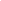 Sono a conoscenza che lezioni potranno essere soggette a riprese video/audio riprodotte sui social (facebook), sul sito www.uniausergenova.it durante manifestazioni di UniAuser 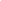 Luogo________________Data _________________         Firma ___________________________________                            MODULO DI ISCRIZIONE UNIAUSER  ITINERARI CULTURALI  A. A. 2024  (Gennaio – Dicembre)I campi con * sono obbligatori per ottenere la tessera di socio AUSER e per la gestione dell’attività Condizioni Generali per la partecipazione agli Itinerari CulturaliDiritto di partecipazione. Hanno diritto di partecipazione in numero illimitato agli Itinerari Culturali coloro che hanno rinnovato la tessera associativa 2024.  La partecipazione è prevista secondo le seguenti priorità: -  I Soci iscritti al corso attinente.- In funzione della disponibilità di posti potranno iscriversi: a) Soci iscritti ad altri Corsi della Proposta Formativa 2024 b) Associati presso i Circoli Territoriali (vedi condizioni iscrizione) c) Eventuali familiari dei partecipanti (vedi condizioni iscrizione)Numero partecipanti. Il numero minimo per la realizzazione di un Itinerario Culturale è di 25 partecipanti. Il numero massimo è determinato dalle condizioni di visita imposte dai siti, dalle guide e dalla capienza dei mezzi di trasporto collettivo utilizzati.I costi di partecipazione. Ogni Itinerario prevede una quota di partecipazione a copertura dei costi diretti e indiretti sostenuti per l’organizzazione dello stesso, relativa alla somma delle spese vive per la realizzazione suddivise per il numero di partecipanti. La quota di partecipazione fa riferimento a quanto indicato nella locandina aggiornata pubblicata sul sito. La quota potrà subire variazioni in conseguenza delle variazioni dei prezzi di trasporto o altri servizi previsti. Ogni variazione sarà tempestivamente comunicata agli iscritti.Le iscrizioni. L’iscrizione viene presa in carico esclusivamente con la consegna dell’apposito “Modulo iscrizioni Itinerari Culturali” compilato in ogni sua parte nei termini e modalità previsti .Per questioni organizzative, legate alle richieste di pagamenti anticipati da parte dei siti culturali e dei fornitori (alberghi, ristoranti, trasporti) non è possibile accettare prenotazioni. Analogamente, in funzione dell’invio delle liste dei partecipanti a fornitori e assicurazioni, non è possibile cedere la propria iscrizione a terzi senza preventivo accordo con l’Organizzazione Itinerari Culturali.L’Assistenza. UniAuser garantisce l’assistenza per quanto riguarda la parte organizzativa dell’evento (rapporti con agenzie, trasporti, alberghi, ristoranti, guide, musei, etc) e il coordinamento del gruppo partecipante attraverso un proprio referente.La Comunicazione. Durante gli itinerari, vengono effettuate riprese (filmati/foto) destinati ai social (Sito / Facebook/ manifestazioni pubbliche). Coloro che non desiderano essere ripresi sono pregati di segnalarlo ai Referenti Uniauser. Chiunque, privatamente, effettua riprese di persone e le espone sui social lo effettua sotto la propria responsabilità.Punti di partenza. I punti di incontro dei partecipanti per i viaggi in pullman sono: P. zza della Vittoria e Stazione FS Principe. Per quelli svolti a piedi in città le indicazioni vengono inviate via email qualche giorno prima.Itinerari Culturali in città. L’iscrizione dovrà essere effettuata entro 10 gg dalla data dell’evento con il saldo totale. In caso di rinuncia, se comunicata entro i 10 giorni dalla partenza, verrà corrisposto un buono pari all’importo versato e valevole 12 mesi dalla data di emissione.Negli ultimi 9 giorni non sono previsti recuperi se non la possibilità di trasferire l’iscrizione ad un altro socio in regola con la tessera Auser 2024 e solo in accordo con i responsabili degli Itinerari Culturali.Itinerari Culturali di una giornata con trasferimenti su mezzi di trasporto riservati. Vengono effettuati con il supporto di agenzia turistica. L’iscrizione dovrà essere effettuata entro 30 gg dalla data dell’evento con il saldo totale. In caso di rinuncia, se comunicata entro i 15 giorni dalla partenza, verrà corrisposto un buono pari all’importo versato e valevole 12 mesi dalla data di emissione.Negli ultimi 14 giorni non sono previsti recuperi se non la possibilità di trasferire l’iscrizione ad un altro socio in regola con la tessera Auser 2024 e solo in accordo con i responsabili degli Itinerari CulturaliItinerari Culturali di più giornate. Vengono effettuati con il supporto di agenzia turisticaL’iscrizione dovrà essere effettuata con un acconto indicato nella locandina illustrativa aggiornata pubblicata sul sito( circa il 30% della quota prevista). Il saldo dovrà essere effettuato entro il 60° giorno dalla data di partenza.Per le iscrizioni entro il 15/03/2024 relative agli itinerari programmati nel secondo semestre è prevista una riduzione sulla quota di partecipazione che sarà indicata nella locandina aggiornata e pubblicata sul sito.Per eventuali iscrizioni effettuate prima del termine dei 90 gg dalla partenza e annullate prima del termine previsto per l’iscrizione si avrà il recupero totale della cifra versata. Per annullamenti inferiori a 90 gg dalla partenza si fa riferimento ai regolamenti dell’agenzia di riferimento.Per contenere le penali di annullamento è disponibile un’assicurazione che va sottoscritta al momento dell’iscrizione all’itinerario prescelto (indicativamente a partire dall’8% del Costo di partecipazione)Uniauser non è tenuta a nessun rimborso:• In caso di mancato saldo nei tempi previsti da parte dell’iscritto• In caso di mancato rispetto dell’orario di partenza o del punto di incontro da parte dell’iscritto• In caso di interruzione della partecipazione da parte dell’iscritto a itinerario iniziatoUniauser è tenuta al rimborso di quanto versato:• In caso di mancato raggiungimento del numero minimo dei partecipanti• In caso di cause di forza maggioreEmergenza Covid-19Con la sottoscrizione della presente dichiarazione, mi impegno a segnalare per tempo all’Associazione qualsiasi circostanza relativa a problematiche di applicazione del Protocollo di Regolamentazione delle Autorità sanitarie vigenti, circa le misure per il contrasto e il contenimento della diffusione del virus COVID-19 e, comunque, informare il medesimo Ente di qualsiasi notizia rilevante ai fini del contenimento della diffusione del virus COVID-19. Analogamente, mi impegno, per quanto nelle mie possibilità, a:- rispettare le indicazioni dei Referenti UniAuser e/o degli enti ospitanti (pullman, hotel, musei, chiese, teatri, ecc.)Firma per presa visione e ricezione dei regolamenti Privacy e Condizioni Generali UniAuserLuogo ______________ Data ______________ Firma ____________________________Per ogni eventuale ulteriore approfondimento è possibile consultare il sito www.uniausergenova.it Privacy – Consenso al trattamento dei dati(da compilare obbligatoriamente) Il/la sottoscritto/a, acquisite le informazioni fornite dal titolare del trattamento ai sensi dell'articolo 13 del GDPR – Regolamento U.E. n. 2016/679  presta il suo consenso per la raccolta dei dati obbligatori ai fini della gestione dell’attività didattica e degli eventi e dell’iscrizione ad Auser Liguria in qualità di socio?  In caso negativo UniAuser non potrà procedere all’iscrizione  Do il consenso |_|                            Nego il consenso |_| presta il suo consenso per la raccolta dei dati facoltativi ai fini dell’analisi statistica delle iscrizioni?  Do il consenso |_|                            Nego il consenso |_| presta il suo consenso al trattamento dei dati personali per l’invio di materiale divulgativo delle attività svolte da UniAuser Genova?  Do il consenso |_|                             Nego il consenso |_| presta il suo consenso alla trasmissione di materiale promozionale di attività svolte da altre associazioni ? Do il consenso |_|                              Nego il consenso |_| presta il suo consenso alla pubblicazione di riprese o immagini che lo ritraggono durante l’attività dei corsi/eventi, prendendo atto che tali pubblicazioni sono meramente di carattere promozionale delle attività svolte da UniAuser Genova?  Do il consenso |_|                              Nego il consenso |_| Firma per presa visione e ricezione dell’ Informativa sulla Privacy consultabile anche su https://www.uniausergenova.it/privacy-policy/Luogo _________ Data _______________ Firma ________________________Codice Fiscale*       |___|___|___|___|___|___|___|___|___|___|___|___|___|___|___|___| Codice Fiscale*       |___|___|___|___|___|___|___|___|___|___|___|___|___|___|___|___| Codice Fiscale*       |___|___|___|___|___|___|___|___|___|___|___|___|___|___|___|___| Codice Fiscale*       |___|___|___|___|___|___|___|___|___|___|___|___|___|___|___|___| Codice Fiscale*       |___|___|___|___|___|___|___|___|___|___|___|___|___|___|___|___| Codice Fiscale*       |___|___|___|___|___|___|___|___|___|___|___|___|___|___|___|___| Codice Fiscale*       |___|___|___|___|___|___|___|___|___|___|___|___|___|___|___|___| Cognome* Cognome* Cognome* Cognome* Cognome* Nome*                                       Nome*                                       Data di nascita Data di nascita Data di nascita Data di nascita Data di nascita Luogo di nascita* Luogo di nascita* INDIRIZZO DI RESIDENZAINDIRIZZO DI RESIDENZAINDIRIZZO DI RESIDENZAVia* Via* Via* Via* Via* Città*  CAP* 	 DATI CONTATTO*  *  *  *  Numero(i) di telefono* Numero(i) di telefono* Numero(i) di telefono* Numero(i) di telefono* Numero(i) di telefono* Numero(i) di telefono* Numero(i) di telefono* Indirizzo email (se posseduto)*  	 	 	 	__________________________________________ Indirizzo email (se posseduto)*  	 	 	 	__________________________________________ Indirizzo email (se posseduto)*  	 	 	 	__________________________________________ Indirizzo email (se posseduto)*  	 	 	 	__________________________________________ Indirizzo email (se posseduto)*  	 	 	 	__________________________________________ Indirizzo email (se posseduto)*  	 	 	 	__________________________________________ Oppure* |_|NON HO  EMAIL DATI STATISTICIDATI STATISTICIDATI STATISTICI  Sesso        (F/M)    |___|                              Cittadinanza    ___________________________________ Titolo di Studio |_| Licenza elementare       |_|  Licenza media       |_| Diploma  2-3 anni            |_| Diploma 4-5 anni            |_|  Laurea                             |_| Altro specificare:  _________________________________________    Sesso        (F/M)    |___|                              Cittadinanza    ___________________________________ Titolo di Studio |_| Licenza elementare       |_|  Licenza media       |_| Diploma  2-3 anni            |_| Diploma 4-5 anni            |_|  Laurea                             |_| Altro specificare:  _________________________________________    Sesso        (F/M)    |___|                              Cittadinanza    ___________________________________ Titolo di Studio |_| Licenza elementare       |_|  Licenza media       |_| Diploma  2-3 anni            |_| Diploma 4-5 anni            |_|  Laurea                             |_| Altro specificare:  _________________________________________    Sesso        (F/M)    |___|                              Cittadinanza    ___________________________________ Titolo di Studio |_| Licenza elementare       |_|  Licenza media       |_| Diploma  2-3 anni            |_| Diploma 4-5 anni            |_|  Laurea                             |_| Altro specificare:  _________________________________________    Sesso        (F/M)    |___|                              Cittadinanza    ___________________________________ Titolo di Studio |_| Licenza elementare       |_|  Licenza media       |_| Diploma  2-3 anni            |_| Diploma 4-5 anni            |_|  Laurea                             |_| Altro specificare:  _________________________________________    Sesso        (F/M)    |___|                              Cittadinanza    ___________________________________ Titolo di Studio |_| Licenza elementare       |_|  Licenza media       |_| Diploma  2-3 anni            |_| Diploma 4-5 anni            |_|  Laurea                             |_| Altro specificare:  _________________________________________    Sesso        (F/M)    |___|                              Cittadinanza    ___________________________________ Titolo di Studio |_| Licenza elementare       |_|  Licenza media       |_| Diploma  2-3 anni            |_| Diploma 4-5 anni            |_|  Laurea                             |_| Altro specificare:  _________________________________________    |_|Pensionata/o|_|Sanità |_|Scuola |_|Stato, Regione, Enti locali|_|Dipendenti privato |_|Autonomo |_| Altro specificare ____________________________Se Insegnante specificare le materie di insegnamento:    |_|Pensionata/o|_|Sanità |_|Scuola |_|Stato, Regione, Enti locali|_|Dipendenti privato |_|Autonomo |_| Altro specificare ____________________________Se Insegnante specificare le materie di insegnamento:    |_|Pensionata/o|_|Sanità |_|Scuola |_|Stato, Regione, Enti locali|_|Dipendenti privato |_|Autonomo |_| Altro specificare ____________________________Se Insegnante specificare le materie di insegnamento:    |_|Pensionata/o|_|Sanità |_|Scuola |_|Stato, Regione, Enti locali|_|Dipendenti privato |_|Autonomo |_| Altro specificare ____________________________Se Insegnante specificare le materie di insegnamento:    |_|Pensionata/o|_|Sanità |_|Scuola |_|Stato, Regione, Enti locali|_|Dipendenti privato |_|Autonomo |_| Altro specificare ____________________________Se Insegnante specificare le materie di insegnamento:      Condizione Lavorativa |_|Dipendente pubblico    |_| Dipendente privato|_|Autonomo |_|Altro specificare ____________________________|_|Studente   |_|In cerca di occupazione           Condizione Lavorativa |_|Dipendente pubblico    |_| Dipendente privato|_|Autonomo |_|Altro specificare ____________________________|_|Studente   |_|In cerca di occupazione         Conoscenza UniAuser tramite:|_|Amici e conoscenti frequentanti UniAuser   |_| Stampa  |_|Tv, radio  |_| Facebook|_|sito web  |_|Altro specificare ____________________________Iscrizione ad altre Associazioni indicare quali: |_|Musei________________________________________   |_|Teatri _______________________________________|_|Ass. culturali___________________________________  |_|Ass. Sportive _________________________________|_|Ass. di volontariato _____________________________  Conoscenza UniAuser tramite:|_|Amici e conoscenti frequentanti UniAuser   |_| Stampa  |_|Tv, radio  |_| Facebook|_|sito web  |_|Altro specificare ____________________________Iscrizione ad altre Associazioni indicare quali: |_|Musei________________________________________   |_|Teatri _______________________________________|_|Ass. culturali___________________________________  |_|Ass. Sportive _________________________________|_|Ass. di volontariato _____________________________  Conoscenza UniAuser tramite:|_|Amici e conoscenti frequentanti UniAuser   |_| Stampa  |_|Tv, radio  |_| Facebook|_|sito web  |_|Altro specificare ____________________________Iscrizione ad altre Associazioni indicare quali: |_|Musei________________________________________   |_|Teatri _______________________________________|_|Ass. culturali___________________________________  |_|Ass. Sportive _________________________________|_|Ass. di volontariato _____________________________  Conoscenza UniAuser tramite:|_|Amici e conoscenti frequentanti UniAuser   |_| Stampa  |_|Tv, radio  |_| Facebook|_|sito web  |_|Altro specificare ____________________________Iscrizione ad altre Associazioni indicare quali: |_|Musei________________________________________   |_|Teatri _______________________________________|_|Ass. culturali___________________________________  |_|Ass. Sportive _________________________________|_|Ass. di volontariato _____________________________  Conoscenza UniAuser tramite:|_|Amici e conoscenti frequentanti UniAuser   |_| Stampa  |_|Tv, radio  |_| Facebook|_|sito web  |_|Altro specificare ____________________________Iscrizione ad altre Associazioni indicare quali: |_|Musei________________________________________   |_|Teatri _______________________________________|_|Ass. culturali___________________________________  |_|Ass. Sportive _________________________________|_|Ass. di volontariato _____________________________  Conoscenza UniAuser tramite:|_|Amici e conoscenti frequentanti UniAuser   |_| Stampa  |_|Tv, radio  |_| Facebook|_|sito web  |_|Altro specificare ____________________________Iscrizione ad altre Associazioni indicare quali: |_|Musei________________________________________   |_|Teatri _______________________________________|_|Ass. culturali___________________________________  |_|Ass. Sportive _________________________________|_|Ass. di volontariato _____________________________  Conoscenza UniAuser tramite:|_|Amici e conoscenti frequentanti UniAuser   |_| Stampa  |_|Tv, radio  |_| Facebook|_|sito web  |_|Altro specificare ____________________________Iscrizione ad altre Associazioni indicare quali: |_|Musei________________________________________   |_|Teatri _______________________________________|_|Ass. culturali___________________________________  |_|Ass. Sportive _________________________________|_|Ass. di volontariato _____________________________LA TESSERA AUSER è obbligatoria per le iscrizioni alle attività di UniAuser e dei propri Circoli Territoriali (CST; BVB, LEV) e comprende l’assicurazione UNIPOLSAI.SI RICHIEDE: Rinnovo - Tessera Auser Anno 2024 costo 18 €  (per chi è in possesso della  tessera Auser 2023)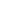 Nuova Adesione - Tessera Auser Anno 2024 costo 18 € (per chi è un nuovo associato o per coloro che hanno tessera Auser precedente al 2023 )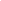       SI  RICHIEDE L’ ISCRIZIONE AI SEGUENTI CORSI  (indicare i codici e i titoli dei corsi) VERSANDO LE QUOTE PREVISTE Si ricorda che l’A.A. è solare (Gennaio-Dicembre). I corsi del Primo semestre si svolgono da Febbraio a Giugno, ed è possibile iscriversi da Gennaio ad Aprile, o fino a esaurimento dei posti disponibili. I corsi del Secondo Semestre,  si svolgono da fine Settembre a Dicembre, e l’iscrizione si effettua esclusivamente da Maggio  a Ottobre, o fino a esaurimento dei posti disponibili. Cod. Corso                 Titolo   _____________         ___________________________________________________________________________________ _____________       ___________________________________________________________________________________ _____________       ___________________________________________________________________________________ _____________       ________________________________________________________________________________________________       ___________________________________________________________________________________ _____________       ________________________________________________________________________________________________       ___________________________________________________________________________________ _____________       ___________________________________________________________________________________ _____________       ___________________________________________________________________________________ _____________       ___________________________________________________________________________________ LA TESSERA AUSER è obbligatoria per le iscrizioni alle attività di UniAuser e dei propri Circoli Territoriali (CST; BVB, LEV) e comprende l’assicurazione UNIPOLSAI.SI RICHIEDE: Rinnovo - Tessera Auser Anno 2024 costo 18 €  (per chi è in possesso della  tessera Auser 2023)Nuova Adesione - Tessera Auser Anno 2024 costo 18 € (per chi è un nuovo associato o per coloro che hanno tessera Auser precedente al 2023 )      SI  RICHIEDE L’ ISCRIZIONE AI SEGUENTI CORSI  (indicare i codici e i titoli dei corsi) VERSANDO LE QUOTE PREVISTE Si ricorda che l’A.A. è solare (Gennaio-Dicembre). I corsi del Primo semestre si svolgono da Febbraio a Giugno, ed è possibile iscriversi da Gennaio ad Aprile, o fino a esaurimento dei posti disponibili. I corsi del Secondo Semestre,  si svolgono da fine Settembre a Dicembre, e l’iscrizione si effettua esclusivamente da Maggio  a Ottobre, o fino a esaurimento dei posti disponibili. Cod. Corso                 Titolo   _____________         ___________________________________________________________________________________ _____________       ___________________________________________________________________________________ _____________       ___________________________________________________________________________________ _____________       ________________________________________________________________________________________________       ___________________________________________________________________________________ _____________       ________________________________________________________________________________________________       ___________________________________________________________________________________ _____________       ___________________________________________________________________________________ _____________       ___________________________________________________________________________________ _____________       ___________________________________________________________________________________ LA TESSERA AUSER è obbligatoria per le iscrizioni alle attività di UniAuser e dei propri Circoli Territoriali (CST; BVB, LEV) e comprende l’assicurazione UNIPOLSAI.SI RICHIEDE: Rinnovo - Tessera Auser Anno 2024 costo 18 €  (per chi è in possesso della  tessera Auser 2023)Nuova Adesione - Tessera Auser Anno 2024 costo 18 € (per chi è un nuovo associato o per coloro che hanno tessera Auser precedente al 2023 )      SI  RICHIEDE L’ ISCRIZIONE AI SEGUENTI CORSI  (indicare i codici e i titoli dei corsi) VERSANDO LE QUOTE PREVISTE Si ricorda che l’A.A. è solare (Gennaio-Dicembre). I corsi del Primo semestre si svolgono da Febbraio a Giugno, ed è possibile iscriversi da Gennaio ad Aprile, o fino a esaurimento dei posti disponibili. I corsi del Secondo Semestre,  si svolgono da fine Settembre a Dicembre, e l’iscrizione si effettua esclusivamente da Maggio  a Ottobre, o fino a esaurimento dei posti disponibili. Cod. Corso                 Titolo   _____________         ___________________________________________________________________________________ _____________       ___________________________________________________________________________________ _____________       ___________________________________________________________________________________ _____________       ________________________________________________________________________________________________       ___________________________________________________________________________________ _____________       ________________________________________________________________________________________________       ___________________________________________________________________________________ _____________       ___________________________________________________________________________________ _____________       ___________________________________________________________________________________ _____________       ___________________________________________________________________________________ LA TESSERA AUSER è obbligatoria per le iscrizioni alle attività di UniAuser e dei propri Circoli Territoriali (CST; BVB, LEV) e comprende l’assicurazione UNIPOLSAI.SI RICHIEDE: Rinnovo - Tessera Auser Anno 2024 costo 18 €  (per chi è in possesso della  tessera Auser 2023)Nuova Adesione - Tessera Auser Anno 2024 costo 18 € (per chi è un nuovo associato o per coloro che hanno tessera Auser precedente al 2023 )      SI  RICHIEDE L’ ISCRIZIONE AI SEGUENTI CORSI  (indicare i codici e i titoli dei corsi) VERSANDO LE QUOTE PREVISTE Si ricorda che l’A.A. è solare (Gennaio-Dicembre). I corsi del Primo semestre si svolgono da Febbraio a Giugno, ed è possibile iscriversi da Gennaio ad Aprile, o fino a esaurimento dei posti disponibili. I corsi del Secondo Semestre,  si svolgono da fine Settembre a Dicembre, e l’iscrizione si effettua esclusivamente da Maggio  a Ottobre, o fino a esaurimento dei posti disponibili. Cod. Corso                 Titolo   _____________         ___________________________________________________________________________________ _____________       ___________________________________________________________________________________ _____________       ___________________________________________________________________________________ _____________       ________________________________________________________________________________________________       ___________________________________________________________________________________ _____________       ________________________________________________________________________________________________       ___________________________________________________________________________________ _____________       ___________________________________________________________________________________ _____________       ___________________________________________________________________________________ _____________       ___________________________________________________________________________________ LA TESSERA AUSER è obbligatoria per le iscrizioni alle attività di UniAuser e dei propri Circoli Territoriali (CST; BVB, LEV) e comprende l’assicurazione UNIPOLSAI.SI RICHIEDE: Rinnovo - Tessera Auser Anno 2024 costo 18 €  (per chi è in possesso della  tessera Auser 2023)Nuova Adesione - Tessera Auser Anno 2024 costo 18 € (per chi è un nuovo associato o per coloro che hanno tessera Auser precedente al 2023 )      SI  RICHIEDE L’ ISCRIZIONE AI SEGUENTI CORSI  (indicare i codici e i titoli dei corsi) VERSANDO LE QUOTE PREVISTE Si ricorda che l’A.A. è solare (Gennaio-Dicembre). I corsi del Primo semestre si svolgono da Febbraio a Giugno, ed è possibile iscriversi da Gennaio ad Aprile, o fino a esaurimento dei posti disponibili. I corsi del Secondo Semestre,  si svolgono da fine Settembre a Dicembre, e l’iscrizione si effettua esclusivamente da Maggio  a Ottobre, o fino a esaurimento dei posti disponibili. Cod. Corso                 Titolo   _____________         ___________________________________________________________________________________ _____________       ___________________________________________________________________________________ _____________       ___________________________________________________________________________________ _____________       ________________________________________________________________________________________________       ___________________________________________________________________________________ _____________       ________________________________________________________________________________________________       ___________________________________________________________________________________ _____________       ___________________________________________________________________________________ _____________       ___________________________________________________________________________________ _____________       ___________________________________________________________________________________ LA TESSERA AUSER è obbligatoria per le iscrizioni alle attività di UniAuser e dei propri Circoli Territoriali (CST; BVB, LEV) e comprende l’assicurazione UNIPOLSAI.SI RICHIEDE: Rinnovo - Tessera Auser Anno 2024 costo 18 €  (per chi è in possesso della  tessera Auser 2023)Nuova Adesione - Tessera Auser Anno 2024 costo 18 € (per chi è un nuovo associato o per coloro che hanno tessera Auser precedente al 2023 )      SI  RICHIEDE L’ ISCRIZIONE AI SEGUENTI CORSI  (indicare i codici e i titoli dei corsi) VERSANDO LE QUOTE PREVISTE Si ricorda che l’A.A. è solare (Gennaio-Dicembre). I corsi del Primo semestre si svolgono da Febbraio a Giugno, ed è possibile iscriversi da Gennaio ad Aprile, o fino a esaurimento dei posti disponibili. I corsi del Secondo Semestre,  si svolgono da fine Settembre a Dicembre, e l’iscrizione si effettua esclusivamente da Maggio  a Ottobre, o fino a esaurimento dei posti disponibili. Cod. Corso                 Titolo   _____________         ___________________________________________________________________________________ _____________       ___________________________________________________________________________________ _____________       ___________________________________________________________________________________ _____________       ________________________________________________________________________________________________       ___________________________________________________________________________________ _____________       ________________________________________________________________________________________________       ___________________________________________________________________________________ _____________       ___________________________________________________________________________________ _____________       ___________________________________________________________________________________ _____________       ___________________________________________________________________________________ LA TESSERA AUSER è obbligatoria per le iscrizioni alle attività di UniAuser e dei propri Circoli Territoriali (CST; BVB, LEV) e comprende l’assicurazione UNIPOLSAI.SI RICHIEDE: Rinnovo - Tessera Auser Anno 2024 costo 18 €  (per chi è in possesso della  tessera Auser 2023)Nuova Adesione - Tessera Auser Anno 2024 costo 18 € (per chi è un nuovo associato o per coloro che hanno tessera Auser precedente al 2023 )      SI  RICHIEDE L’ ISCRIZIONE AI SEGUENTI CORSI  (indicare i codici e i titoli dei corsi) VERSANDO LE QUOTE PREVISTE Si ricorda che l’A.A. è solare (Gennaio-Dicembre). I corsi del Primo semestre si svolgono da Febbraio a Giugno, ed è possibile iscriversi da Gennaio ad Aprile, o fino a esaurimento dei posti disponibili. I corsi del Secondo Semestre,  si svolgono da fine Settembre a Dicembre, e l’iscrizione si effettua esclusivamente da Maggio  a Ottobre, o fino a esaurimento dei posti disponibili. Cod. Corso                 Titolo   _____________         ___________________________________________________________________________________ _____________       ___________________________________________________________________________________ _____________       ___________________________________________________________________________________ _____________       ________________________________________________________________________________________________       ___________________________________________________________________________________ _____________       ________________________________________________________________________________________________       ___________________________________________________________________________________ _____________       ___________________________________________________________________________________ _____________       ___________________________________________________________________________________ _____________       ___________________________________________________________________________________ Codice Fiscale*       |___|___|___|___|___|___|___|___|___|___|___|___|___|___|___|___| Codice Fiscale*       |___|___|___|___|___|___|___|___|___|___|___|___|___|___|___|___| Cognome* Nome*                                       CHIEDE L’ISCRIZIONE AI SEGUENTI ITINERARI CULTURALI VERSANDO LE QUOTE PREVISTE                                           CHIEDE L’ISCRIZIONE AI SEGUENTI ITINERARI CULTURALI VERSANDO LE QUOTE PREVISTE                                           Cod. itinerario               Titolo _____________     ___________________________________________________________________________ _____________     ________________________________________________________________________________________     ________________________________________________________________________________________     ________________________________________________________________________________________     ___________________________________________________________________________|_| Sono a conoscenza che gli Itinerari Culturali potranno essere soggetti a riprese video/audio riprodotte nei social (sito o facebook) o manifestazioni di UniAuser.Dati richiesti per:  Itinerari di 1 giornata fuori GenovaCod. itinerario               Titolo _____________     ___________________________________________________________________________ _____________     ________________________________________________________________________________________     ________________________________________________________________________________________     ________________________________________________________________________________________     ___________________________________________________________________________|_| Sono a conoscenza che gli Itinerari Culturali potranno essere soggetti a riprese video/audio riprodotte nei social (sito o facebook) o manifestazioni di UniAuser.Dati richiesti per:  Itinerari di 1 giornata fuori GenovaCod. itinerario               Titolo _____________     ___________________________________________________________________________ _____________     ________________________________________________________________________________________     ________________________________________________________________________________________     ________________________________________________________________________________________     ___________________________________________________________________________|_| Sono a conoscenza che gli Itinerari Culturali potranno essere soggetti a riprese video/audio riprodotte nei social (sito o facebook) o manifestazioni di UniAuser.Dati richiesti per:  Itinerari di 1 giornata fuori GenovaCod. itinerario               Titolo _____________     ___________________________________________________________________________ _____________     ________________________________________________________________________________________     ________________________________________________________________________________________     ________________________________________________________________________________________     ___________________________________________________________________________|_| Sono a conoscenza che gli Itinerari Culturali potranno essere soggetti a riprese video/audio riprodotte nei social (sito o facebook) o manifestazioni di UniAuser.Dati richiesti per:  Itinerari di 1 giornata fuori GenovaN. Carta di identità N. Carta di identità Scadenza	 	 Scadenza	 	 Luogo di partenza                             |_| Pza della Vittoria                                 |_| Pza Principe FSLuogo di partenza                             |_| Pza della Vittoria                                 |_| Pza Principe FSLuogo di partenza                             |_| Pza della Vittoria                                 |_| Pza Principe FSLuogo di partenza                             |_| Pza della Vittoria                                 |_| Pza Principe FSN. Tessera Sanitaria 	 	 N. Tessera Sanitaria 	 	 N. Tessera Sanitaria 	 	 N. Tessera Sanitaria 	 	 Ulteriori Dati richiesti per: In caso di Itinerari di più giornate fuori GenovaUlteriori Dati richiesti per: In caso di Itinerari di più giornate fuori GenovaUlteriori Dati richiesti per: In caso di Itinerari di più giornate fuori GenovaUlteriori Dati richiesti per: In caso di Itinerari di più giornate fuori GenovaParente di riferimentoParente di riferimentoCellulare del parente 	  Cellulare del parente 	  Tipo camera          |_| Doppia                    |_| SingolaTipo camera          |_| Doppia                    |_| SingolaSe camera doppia assieme a:Se camera doppia assieme a:Richieste particolari (es. intolleranze, ecc.)  Richieste particolari (es. intolleranze, ecc.)  Richieste particolari (es. intolleranze, ecc.)  Richieste particolari (es. intolleranze, ecc.)  Richiesta assicurazione contro le spese di annullamento (8% della Quota di partecipazione)       SI |_|   NO |_|Richiesta assicurazione contro le spese di annullamento (8% della Quota di partecipazione)       SI |_|   NO |_|Richiesta assicurazione contro le spese di annullamento (8% della Quota di partecipazione)       SI |_|   NO |_|Richiesta assicurazione contro le spese di annullamento (8% della Quota di partecipazione)       SI |_|   NO |_|